Отделение СФР по Томской области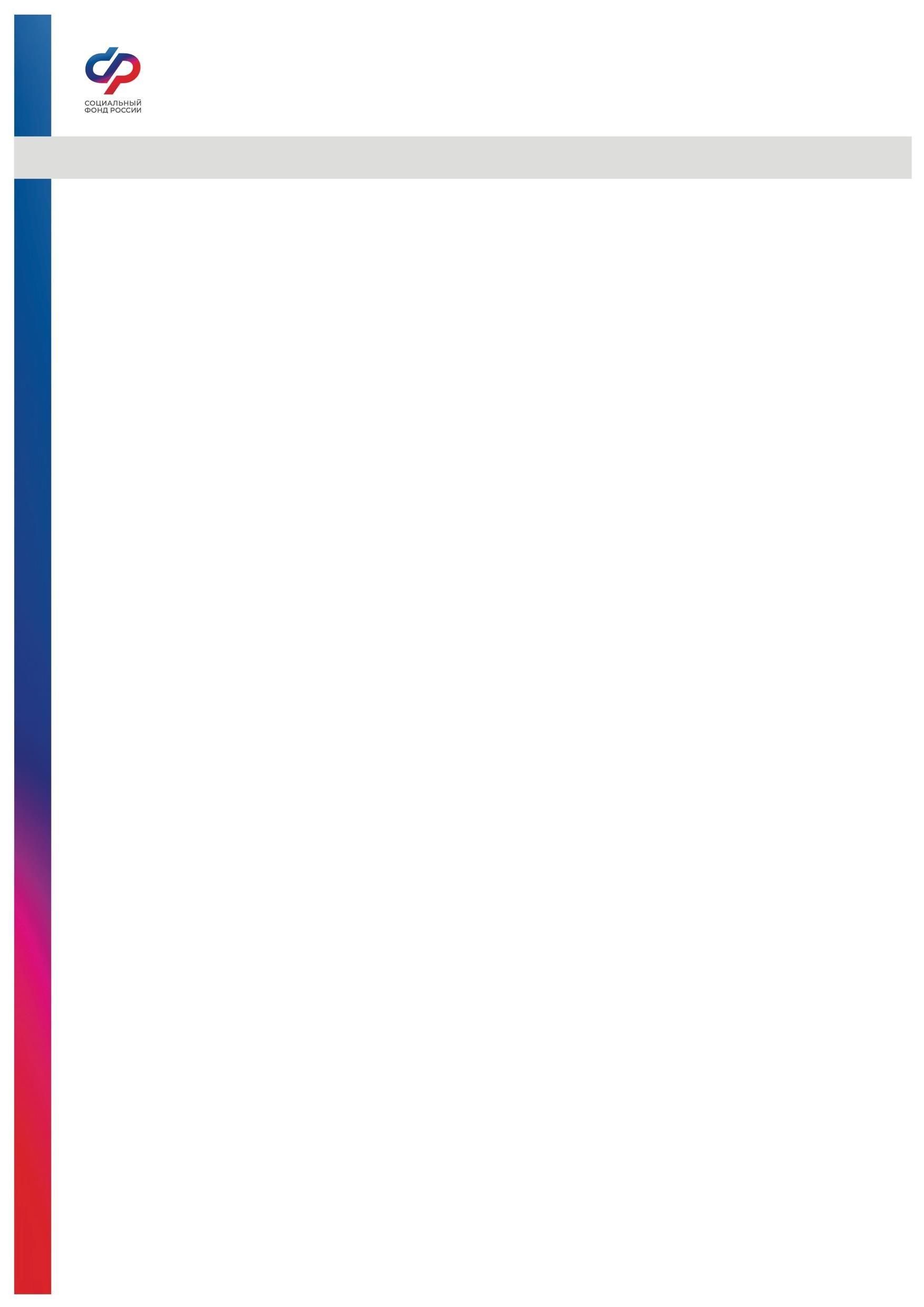 Пресс-релиз от 05.04.2024 В Томской области родители 76 тысяч детей получают единое пособиеС начала года Отделение СФР по Томской области назначило единое пособие родителям 76 050 детей и 1 247 беременным женщинам. На эти цели региональное Отделение Социального фонда России перечислило более 2 миллиардов рублей.Единое пособие заменило нуждающимся семьям ряд действовавших ранее мер господдержки. Среди них — ежемесячное пособие женщине, вставшей на учет в медицинской организации в ранние сроки беременности, ежемесячная выплата в связи с рождением (усыновлением) первого ребенка до достижения им возраста 3 лет, ежемесячные выплаты на детей в возрасте от 3 до 7 лет и от 8 до 17 лет.Размер пособия на ребенка составляет 50%, 75% или 100% регионального прожиточного минимума на детей (в Томской области — от 7 831,50 рублей до 17 224 рублей). Для беременных, вставших на учет в ранние сроки, — 50%, 75% или 100% регионального прожиточного минимума трудоспособного населения (от 8 067,50 до 17 744 рублей).«Для оформления пособия дети и родители должны иметь российское гражданство и постоянно проживать в России. При назначении выплаты применяется комплексная оценка доходов и имущества семьи, а также учитывается занятость родителей или объективные причины ее отсутствия. Чтобы получить выплату родителям, как правило, достаточно подать только заявление через портал госуслуг. При этом всех детей в возрасте до 17 лет можно указать в одном заявлении и таким образом оформить выплату в отношении каждого ребенка», — рассказал управляющий ОСФР по Томской области Дмитрий Мальцев.В конце 2023 года Правительство скорректировало ряд оснований для назначения единого пособия. Так, уже с декабря прошлого года в доходах больше не учитываются проценты по номинальным счетам на опекаемых детей и выплаты за звание «Мать-героиня», орден или медаль ордена «Родительская слава».За более подробной информацией вы всегда можете обратиться в единый контакт-центр: 8-800-100-00-01 (звонок бесплатный, режим работы: понедельник – четверг с 8:00 до 17:00, пятница – с 8:00 до 15:45), а также написать свое обращение в группу в социальной сети «ВКонтакте» https://vk.com/sfr.tomskayoblastГруппа по взаимодействию со СМИ Отделения Фонда пенсионного и социального страхования РФ по Томской области Сайт: www.sfr.gov.ru. Тел.: (3822) 60-95-12; 60-95-11; E-mail: smi @080.pfr.ru